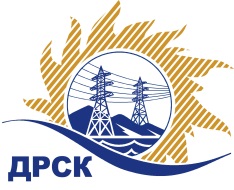 Акционерное общество«Дальневосточная распределительная сетевая  компания»ПРОТОКОЛпроцедуры вскрытия конвертов с заявками участников СПОСОБ И ПРЕДМЕТ ЗАКУПКИ: открытый запрос предложений на право заключения договора поставки: «Масла и смазки для автомобильной и спецтехники для нужд филиалов АО «ДРСК» (лот2,3,5,6)  (закупка 343 раздела 4.2 ГКПЗ 2018 г.).Плановая стоимость: Лот №2 – 4 187 829,0 руб., без учета НДС; (4 941 638,22 руб., с учетом НДС);Лот №3 – 1 477 581,0 руб., без учета НДС; (1 743 545,58 руб., с учетом НДС);Лот №5 – 672 928,0 руб., без учета НДС; (794 055,04 руб., с учетом НДС);Лот №6 – 697 411,06 руб., без учета НДС; (822 945,05 руб., с учетом НДС).ПРИСУТСТВОВАЛИ: постоянно действующая Закупочная комиссия 1-го уровня ВОПРОСЫ ЗАСЕДАНИЯ КОНКУРСНОЙ КОМИССИИ:В ходе проведения запроса предложений было получено: на лот №2 - 2 заявки, на лот №3,6 по  2 заявке, на лот №5 – 3 заявки,  конверты с которыми были размещены в электронном виде через функционал ЭТП - https://rushydro.roseltorg.ru.   .Вскрытие конвертов было осуществлено в электронном сейфе организатора запроса цен на ЕЭТП, в сети «Интернет»: https://rushydro.roseltorg.ru  автоматически.Дата и время начала процедуры вскрытия конвертов с заявками участников: 11:00 местного времени 09.02.2018г.Место проведения процедуры вскрытия конвертов с заявками участников: Единая электронная торговая площадка, в сети «Интернет»: https://rushydro.roseltorg.ru.В конвертах обнаружены заявки следующих участников запроса предложений:Секретарь Закупочной комиссии 1 уровня                                                    М.А. ЕлисееваТерёшкина Г.М.(416-2) 397-260№ 289/МЭ-Вг. Благовещенск9 февраля 2018 г.№ п/пПорядковый номер заявкиНаименование участникаЗаявка без НДСЗаявка с НДССтавка НДСЛОТ № 2_«Масла и смазки для автомобильной и спецтехники для нужд филиала АО «ДРСК» «Приморские электрические сети»ЛОТ № 2_«Масла и смазки для автомобильной и спецтехники для нужд филиала АО «ДРСК» «Приморские электрические сети»ЛОТ № 2_«Масла и смазки для автомобильной и спецтехники для нужд филиала АО «ДРСК» «Приморские электрические сети»ЛОТ № 2_«Масла и смазки для автомобильной и спецтехники для нужд филиала АО «ДРСК» «Приморские электрические сети»ЛОТ № 2_«Масла и смазки для автомобильной и спецтехники для нужд филиала АО «ДРСК» «Приморские электрические сети»ЛОТ № 2_«Масла и смазки для автомобильной и спецтехники для нужд филиала АО «ДРСК» «Приморские электрические сети»109.02.2018 03:33ИП Мельников Николай Николаевич 
ИНН/КПП 280128030492/ 
ОГРН 3042801281000663778948.434459159.1518%209.02.2018 04:34ОБЩЕСТВО С ОГРАНИЧЕННОЙ ОТВЕТСТВЕННОСТЬЮ "ИМПОРТ ЛУБРИКАНТС" 
ИНН/КПП 2724161327/272401001 
ОГРН 11227240018173759219.504435879.0118%ЛОТ № 3_«Масла и смазки для автомобильной и спецтехники для нужд филиала АО «ДРСК» «Хабаровские электрические сети- СП ЦЭС»ЛОТ № 3_«Масла и смазки для автомобильной и спецтехники для нужд филиала АО «ДРСК» «Хабаровские электрические сети- СП ЦЭС»ЛОТ № 3_«Масла и смазки для автомобильной и спецтехники для нужд филиала АО «ДРСК» «Хабаровские электрические сети- СП ЦЭС»ЛОТ № 3_«Масла и смазки для автомобильной и спецтехники для нужд филиала АО «ДРСК» «Хабаровские электрические сети- СП ЦЭС»ЛОТ № 3_«Масла и смазки для автомобильной и спецтехники для нужд филиала АО «ДРСК» «Хабаровские электрические сети- СП ЦЭС»ЛОТ № 3_«Масла и смазки для автомобильной и спецтехники для нужд филиала АО «ДРСК» «Хабаровские электрические сети- СП ЦЭС»109.02.2018 03:33ИП Мельников Николай Николаевич 
ИНН/КПП 280128030492/ 
ОГРН 3042801281000661438083.231696938.2118%209.02.2018 04:38ОБЩЕСТВО С ОГРАНИЧЕННОЙ ОТВЕТСТВЕННОСТЬЮ "ИМПОРТ ЛУБРИКАНТС" 
ИНН/КПП 2724161327/272401001 
ОГРН 11227240018171453021.331714565.1718%ЛОТ № 5_«Масла и смазки для автомобильной и спецтехники для нужд филиала АО «ДРСК» «Электрические сети ЕАО»ЛОТ № 5_«Масла и смазки для автомобильной и спецтехники для нужд филиала АО «ДРСК» «Электрические сети ЕАО»ЛОТ № 5_«Масла и смазки для автомобильной и спецтехники для нужд филиала АО «ДРСК» «Электрические сети ЕАО»ЛОТ № 5_«Масла и смазки для автомобильной и спецтехники для нужд филиала АО «ДРСК» «Электрические сети ЕАО»ЛОТ № 5_«Масла и смазки для автомобильной и спецтехники для нужд филиала АО «ДРСК» «Электрические сети ЕАО»ЛОТ № 5_«Масла и смазки для автомобильной и спецтехники для нужд филиала АО «ДРСК» «Электрические сети ЕАО»109.02.2018 03:34ИП Мельников Николай Николаевич 
ИНН/КПП 280128030492/ 
ОГРН 304280128100066635397.62749769.1918%209.02.2018 04:05Общество с ограниченной ответственностью "АМУРТЕХТРЕЙД" 
ИНН/КПП 2801169242/280101001 
ОГРН 1122801001290618742.37730116.0018%309.02.2018 04:27ОБЩЕСТВО С ОГРАНИЧЕННОЙ ОТВЕТСТВЕННОСТЬЮ "ИМПОРТ ЛУБРИКАНТС" 
ИНН/КПП 2724161327/272401001 
ОГРН 1122724001817652986.83770524.4618%ЛОТ № 6_«Масла и смазки для автомобильной и спецтехники для нужд филиала АО «ДРСК» «Южно-Якутские электрические сети»ЛОТ № 6_«Масла и смазки для автомобильной и спецтехники для нужд филиала АО «ДРСК» «Южно-Якутские электрические сети»ЛОТ № 6_«Масла и смазки для автомобильной и спецтехники для нужд филиала АО «ДРСК» «Южно-Якутские электрические сети»ЛОТ № 6_«Масла и смазки для автомобильной и спецтехники для нужд филиала АО «ДРСК» «Южно-Якутские электрические сети»ЛОТ № 6_«Масла и смазки для автомобильной и спецтехники для нужд филиала АО «ДРСК» «Южно-Якутские электрические сети»ЛОТ № 6_«Масла и смазки для автомобильной и спецтехники для нужд филиала АО «ДРСК» «Южно-Якутские электрические сети»101.02.2018 05:12ИП Мельников Николай Николаевич 
ИНН/КПП 280128030492/ 
ОГРН 304280128100066635047.52749356.0718%209.02.2018 04:00ОБЩЕСТВО С ОГРАНИЧЕННОЙ ОТВЕТСТВЕННОСТЬЮ "ИМПОРТ ЛУБРИКАНТС" 
ИНН/КПП 2724161327/272401001 
ОГРН 1122724001817657054.33775324.1118%